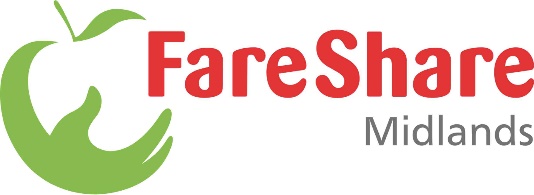 Fighting hunger, tackling food wasteVolunteer AdministratorReporting to: 	Volunteer & Employability Manager (East)Location:		FareShare Midlands (Nottingham)Contract:		PermanentHours:		Part time, 20 hours per week (some flexibility)Salary:		£18,525 FTE (£9,880 pro rata)About FareShare MidlandsFareShare Midlands is the region’s largest food redistribution charity, fighting food poverty and hunger by tackling waste. We source good quality food that is surplus to requirements from retailers and manufacturers. We rely on an army of volunteers to help redistribute this food to 550 frontline charities such as school breakfast clubs, community centres and organisations supporting those who are homeless, unemployed, socially isolated and recovering from addiction. These organisations provide meals and food parcels to more than 35,000 vulnerable people every week. Find out more: https://faresharemidlands.org.uk.The RoleThis role will work closely with the Volunteer & Employability Manager (East) to coordinate and administrate the daily running of our volunteer programme in the Nottingham area. You will be responsible for the timely collection, processing and updating of all volunteer data for the volunteer teams in your area.You will also ensure that compliance data such as food hygiene certificates, driving licence checks etc. are completed and recorded within expected timeframes.The role will involve working closely with the operations teams to ensure that volunteer inductions are completed, and site rotas are maintained. Some travel may be required to other FareShare Midlands depots.Main Responsibilities
Volunteer AdministrationEnsure that all new applications are responded to and processed in a timely and professional manorEnsure that all induction paperwork is completed and recorded prior the volunteer startingCarry out on site inductions for new volunteersEnsure that all volunteer records including contact details are maintained and up to dateVolunteer Compliance and TrainingTake appropriate volunteer references within agreed timescalesAdministrate and monitor food hygiene online training for all volunteersEnsure that drivers licence checks are completed and recordedSupport volunteers to get the most out of the training that is available to themCoordinate other compliance and training programmes as requiredVolunteer Systems management Ensure that the National Volunteer Management System is up to date at all timesEnsure that reporting data for FareShare UK is available as requiredMaintain the active volunteer list for each depot in your areaOperational supportSupport the development and maintenance of depot volunteer rotasLiaise with volunteers for the operational team as requiredSupport volunteer activities and eventsPerson Specification Essential Experience, Skills and QualitiesAble to establish and maintain systems and accurate recording of dataExperience of working with people from a diverse range of backgroundsGood communication and interpersonal skills, with the ability to deal with people at all levelsEnthusiastic and self-motivated with good team-working skillsGood time management with ability to manage workloads to meet deadlinesIT literacy, in particular of using Microsoft applications (Outlook, Word, and Excel)A commitment to Equal Opportunities and inclusivityTo subscribe to the ethos, vision and mission of FareShare MidlandsDesirableExperience of supporting volunteersExperience of supporting adults with additional support needs Experience of using volunteer management systems  An understanding of Food Safety and Health and Safety legislationFull clean driving licence and have access to a vehicle so that travel between depots as neededHow to Apply:If you would like to apply for this role, please submit your CV and a covering letter setting out why you consider yourself suitable for the role to recruitment@faresharemidlands.org.uk Closing date for receipt of applications is midnight on Sunday 21 November 2021